ΑΔΑ: 64ΙΙ469143-ΧΑ4ΑΝΑΡΤΗΤΕΑ ΣΤΟ ΔΙΑΔΙΚΤΥΟ               ΔΙΕΥΘΥΝΣΗ ΔΙΟΙΚΗΤΙΚΟΥ - ΟΙΚΟΝΟΜΙΚΟΥΤΜΗΜΑ ΠΡΟΣΩΠΙΚΟΥΤαχ. Δ/νση :     Τέρμα Μαγνησίας                          621 24 ΣΕΡΡΕΣ           Τηλέφωνο:        23210-49111                                               Σέρρες        9-9-2014E – mail:            tdy@teiser.gr                                               Αρ. Πρωτ.    3102     Fax:                   23210-46556                                                Πληροφορίες:  Α. ΚουκουβέτσιουΠΡΟΚΗΡΥΞΗ  ΜΙΑΣ (1) ΘΕΣΗΣΤΑΚΤΙΚΟΥ ΕΚΠΑΙΔΕΥΤΙΚΟΥ ΠΡΟΣΩΠΙΚΟΥΟ Πρόεδρος του Τεχνολογικού Εκπαιδευτικού Ιδρύματος (Τ.Ε.Ι.) Κεντρικής Μακεδονίας	Έχοντας υπόψηΤις διατάξεις: Του άρθρου 15 του Ν.1404/1983 (ΦΕΚ 173 τ.Α’), όπως αντικαταστάθηκε με το άρθρο 2 του Ν.2916/2001 (ΦΕΚ 114 τ. Α΄), συμπληρώθηκε με το άρθρο 3 του Ν.3027/2002 (ΦΕΚ 152 τ. Α΄) και τροποποιήθηκε με το άρθρο 8 του Ν.3404/2005 (ΦΕΚ 260 τ.Α΄).Του άρθρου 16 του Ν.1404/1983 (ΦΕΚ 173 τ.Α’), όπως αντικαταστάθηκε με το άρθρο 3 του Ν.2916/2001 (ΦΕΚ 114 τ. Α΄), συμπληρώθηκε με το άρθρο 3 του Ν.3027/2002 (ΦΕΚ 152 τ. Α΄).Του άρθρου 17 του Ν.1404/1983 (ΦΕΚ 173 τ.Α), όπως αντικαταστάθηκε με το άρθρο 4α΄του Ν.2916/2001 (ΦΕΚ 114 τ. Α΄), συμπληρώθηκε με το άρθρο 8 του Ν.3404/2005 (ΦΕΚ 260 τ.Α΄).Του Ν.2431/1996 (ΦΕΚ 175 τ.Α΄), «Διορισμός ή πρόσληψη πολιτών της Ευρωπαϊκής Ένωσης στη Δημόσια Διοίκηση».Του άρθρου 11 του Ν.3833/2010 (ΦΕΚ 40 τΑ’) όπως ισχύει.Των παραγράφων 3 και 5α΄ του άρθρου 78 και παρ. 4β΄του άρθρου 77  του Ν.4009/2011 (ΦΕΚ 195 τΑ’) «Δομή, λειτουργία, διασφάλιση της ποιότητας των σπουδών και διεθνοποίηση των ανώτατων εκπαιδευτικών Ιδρυμάτων».Των παρ. 2 και 6 του άρθρου 5 του Ν.4076/2012 (ΦΕΚ 159 τ.Α’) «Ρυθμίσεις θεμάτων Ανώτατων Εκπαιδευτικών Ιδρυμάτων και άλλες διατάξεις»Του άρθρου 50 του Ν.4115/2013 (ΦΕΚ 24τ.Α΄) «Οργάνωση και λειτουργία ιδρύματος Νεολαίας και Δια Βίου Μάθησης και Εθνικού Οργανισμού Πιστοποίησης Προσόντων και Επαγγελματικού Προσανατολισμού και άλλες διατάξεις».Του Π.Δ.134/1999 (ΦΕΚ 132 τ.Α΄), «Διορισμός ή πρόσληψη πολιτών της Ευρωπαϊκής Ένωσης στα ΑΕΙ, ΤΕΙ και λοιπά ΝΠΔΔ και Δημόσιες Υπηρεσίες του χώρου Τριτοβάθμιας Εκπαίδευσης αρμοδιότητας του ΥΠΕΠΘ». Του Π.Δ. 63/2005 (ΦΕΚ 98 τ.Α΄) «Κωδικοποίηση της νομοθεσίας για την Κυβέρνηση και τα κυβερνητικά όργανα».ΑΔΑ: 64ΙΙ469143-ΧΑ4Του Π.Δ.  85/2012 (ΦΕΚ 141/Α´/21-6-12) «Ίδρυση και μετονομασία Υπουργείων, μεταφορά και κατάργηση Υπηρεσιών όπως τροποποιήθηκε με το Π.Δ 118/2013  (ΦΕΚ 152/τ.Α´)».Του Π.Δ 119/2013 ( ΦΕΚ 153/Α´/21-6-12) «Διορισμός Αντιπροέδρου της Κυβέρνησης, Υπουργών Αναπληρωτών Υπουργών και Υφυπουργών»Του Π.Δ. 102 (ΦΕΚ 136/τ.Α´/5-6-2013) «Μετονομασία του ΤΕΙ Σερρών σε ΤΕΙ Κεντρικής Μακεδονίας –Συγχώνευση- Κατάργηση Τμημάτων- Συγκρότηση Σχολών του ΤΕΙ Κεντρικής Μακεδονίας»Την υπ’ αριθμ.Φ11/17601/Ε5/10-2-2011 εγκύκλιο του Υπ.ΠΔΒΜΘ με θέμα «Επικαιροποιημένα δικαιολογητικά υποψηφίων για την πλήρωση θέσεων ΕΠ ΤΕΙ»Την υπ’ αριθμ.ΔΙΠΠ/Φ.ΕΠ.11/85/8044/06-05-2011 έγγραφο του Υπουργείου Εσωτερικών, Αποκέντρωσης και Ηλεκτρονικής Διακυβέρνησης.Την υπ’ αριθμ. 8/20.12.2012 απόφαση της Συνέλευσης του ΤΕΙ Σερρών (ΦΕΚ 3547/τΒ’/31-12-2012) «Διαδικασία εκλογής και εξέλιξης σε θέσεις καθηγητών όλων των βαθμίδων του Τ.Ε.Ι. Σερρών».Την αριθμ.144/ 4-2-2014 αίτηση εξέλιξης μέλους ΕΠ του Τμήματος Μηχανικών Πληροφορικής ΤΕ του ΤΕΙ Κεντρικής Μακεδονίας από την βαθμίδα του Επίκουρου Καθηγητή στη Βαθμίδα του Αναπληρωτή Καθηγητή με γνωστικό αντικείμενο «Μικροελεγκτές και προγραμματισμός συστημάτων πραγματικού χρόνου»Το αριθμ.4/7-2-2014 Απόσπασμα Πρακτικού της Συνέλευσης του Τμήματος Μηχανικών Πληροφορικής ΤΕ.Το αριθμ.2/24-2-2014 Πρακτικό της Διεύθυνσης της Σχολής Τεχνολογικών Εφαρμογών.Το υπ΄ αριθμ. 689/4-3-2014 έγγραφο του ΤΕΙ Κεντρικής ΜακεδονίαςΤο αριθμ. Φ.16/78517/Ε5 (ΦΕΚ 676//τΓ’/2-6-2014) «Έγκριση προκήρυξης μιας θέσης Ε.Π. του Τμήματος Μηχανικών Πληροφορικής ΤΕ του ΤΕΙ κεντρικής ΜακεδονίαςΤο γεγονός ύπαρξης κενών οργανικών θέσεων Εκπαιδευτικού   Προσωπικού.Α Π Ο Φ Α Σ Ι Ζ Ο Υ Μ ΕΤην προκήρυξη της παρακάτω θέσης τακτικού Εκπαιδευτικού Προσωπικού (Ε.Π.):ΣΧΟΛΗ  ΤΕΧΝΟΛΟΓΙΚΩΝ ΕΦΑΡΜΟΓΩΝΤΜΗΜΑ ΜΗΧΑΝΙΚΩΝ ΠΛΗΡΟΦΟΡΙΚΗΣ ΤΕ -Μιας (1) θέσης μέλους Ε.Π. Αναπληρωτή Καθηγητή, με γνωστικό αντικείμενο «Μικροελεγκτές και Προγραμματισμός Συστημάτων Πραγματικού Χρόνου».Σχετικά με τα προσόντα των υποψηφίων σημειώνεται ότι σύμφωνα με το άρθρο 15 του Ν. 1404/83, όπως αντικαταστάθηκε με το άρθρο 2 του Ν.2916/2001 (ΦΕΚ 114 τ. Α΄), συμπληρώθηκε με το άρθρο 3 του Ν.3027/2002 (ΦΕΚ 152 τ. Α΄) και τροποποιήθηκε με το άρθρο 8 του Ν.3404/2005 (ΦΕΚ 260 τ.Α΄) ισχύουν τα ακόλουθα :1. Προϋπόθεση για εκλογή Αναπληρωτή Καθηγητή ΤΕΙ είναι η κατοχή διδακτορικού διπλώματος. Η διδακτορική διατριβή και το όλο ερευνητικό ή επιστημονικό έργο των υποψηφίων πρέπει να είναι συναφή με το γνωστικό αντικείμενο της θέσης που πρόκειται να πληρωθεί.   2. Τα ελάχιστα προσόντα που απαιτούνται για την εκλογή στην παραπάνω βαθμίδα Εκπαιδευτικού Προσωπικού  είναι τα ακόλουθα :ΑΔΑ: 64ΙΙ469143-ΧΑ4Α) Αναπληρωτή Καθηγητή ΤΕΙ               α) Πέντε τουλάχιστον έτη  επαγγελματικής δραστηριότητας κατάλληλου επιπέδου ή, αναλόγως με τη φύση της θέσης που προκηρύσσεται, ισόχρονη εργασία σε αναγνωρισμένα ερευνητικά κέντρα ή συμμετοχή με αμοιβή σε αναγνωρισμένα ερευνητικά προγράμματα ή συνδυασμός των ανωτέρω δραστηριοτήτων, αντίστοιχων σε κάθε περίπτωση, με το επιστημονικό επίπεδο και το γνωστικό αντικείμενο της θέσης που προκηρύσσεται. Η ανωτέρω επαγγελματική δραστηριότητα μπορεί να περιλαμβάνει μέχρι δύο έτη αυτοδύναμη διδασκαλία, μετά την απόκτηση του διδακτορικού διπλώματος, στο γνωστικό αντικείμενο του Τομέα σε Πανεπιστήμια ή Τ.Ε.Ι  ή ομοταγή ιδρύματα του εξωτερικού.                  β) Πρωτότυπες δημοσιεύσεις σε  επιστημονικά περιοδικά αναγνωρισμένου κύρους, από τις οποίες ένας αριθμός πρέπει να είναι αυτοδύναμος, ή πρωτότυπη επιστημονική μονογραφία, πέρα από τη διδακτορική διατριβή. Ένα μέρος των δημοσιεύσεων αυτών μπορεί, κατά την κρίση του εκλεκτορικού σώματος, να αντικατασταθεί με διεθνές δίπλωμα ευρεσιτεχνίας ή καινοτομίες που έχουν εφαρμοσθεί στην παραγωγή. Οι απαιτούμενες πρωτότυπες δημοσιεύσεις σε επιστημονικά περιοδικά λαμβάνονται υπόψη εφόσον έχουν γίνει δεκτές προς δημοσίευση στα σχετικά περιοδικά, ενώ οι απαιτούμενες πρωτότυπες επιστημονικές μονογραφίες λαμβάνονται υπόψη εφόσον βρίσκονται στο στάδιο της εκτύπωσης.      Το συνολικό ερευνητικό και εφαρμοσμένο έργο του υποψηφίου πρέπει να έχει συμβάλει  στην πρόοδο της επιστήμης και της τεχνολογίας ή να αναγνωρίζεται από άλλους ερευνητές.3. α) Όπου γίνεται αναφορά σε διδακτορικό δίπλωμα, αν πρόκειται για τίτλο ιδρυμάτων εξωτερικού, πρέπει ο τίτλος αυτός να έχει αναγνωρισθεί ως ισότιμος προς τον αντίστοιχο τίτλο του εσωτερικού.β) Ως επαγγελματική δραστηριότητα που απαιτείται ως προσόν για την κατάληψη θέσης Ε.Π. δεν συνυπολογίζεται αυτή που τυχόν αποκτήθηκε κατά τη διάρκεια του χρόνου σπουδών για τη λήψη του απαιτούμενου ή διδακτορικού διπλώματος και συνδέεται με σχετική υποχρέωση που επιβάλλουν τα σχετικά μεταπτυχιακά προγράμματα ή οι σπουδές.  γ) Όπου προβλέπονται αυτοδύναμες δημοσιεύσεις, νοούνται και οι δημοσιεύσεις στις οποίες ο υποψήφιος είναι ο κύριος ερευνητής.4. Μέλη του Ε.Π. δεν μπορούν να υποβάλλουν υποψηφιότητα για κατάληψη θέσης  Ε.Π. της ίδιας ή ανώτερης βαθμίδας στο ίδιο ή  άλλο Τ.Ε.Ι.,  εάν δεν περάσουν τρία έτη από το διορισμό τους στο ΤΕΙ που υπηρετούν.5. Πέρα από τα ειδικά αυτά προσόντα οι υποψήφιοι πρέπει να έχουν και τα γενικά προσόντα που προβλέπονται από τον υπαλληλικό κώδικα για το διορισμό δημοσίων υπαλλήλων.             ΔΙΚΑΙΟΛΟΓΗΤΙΚΑ ΥΠΟΒΟΛΗΣ ΥΠΟΨΗΦΙΟΤΗΤΑΣΑίτηση Αντίγραφα των πτυχίων και των Τίτλων Σπουδών των υποψηφίων. Βιογραφικό σημείωμα σε τρία (3) τουλάχιστον αντίγραφα, με συνοπτική ανάλυση των επιστημονικών εργασιών τους.Διδακτορική διατριβή, όπου αυτή απαιτείται ως προσόνΤο βιογραφικό σημείωμα, η συνοπτική ανάλυση των επιστημονικών εργασιών καθώς και η διδακτορική διατριβή (όπου απαιτείται) κατατίθενται και σε ηλεκτρονική μορφή, για παράδειγμα σε cd ή άλλο αποθηκευτικό μέσο. Τα αντίτυπα έντυπης μορφής των δικαιολογητικών αυτών θα βρίσκονται στη Γραμματεία του Τμήματος και θα είναι στη διάθεση των μελών της επιτροπής επιλογής ή εξέλιξης καθώς και των καθηγητών ή ερευνητών της αλλοδαπής που υποβοηθούν στην αξιολόγηση των υποψηφίων, καθ’ όλη τη διάρκεια της διαδικασίας επιλογής ή εξέλιξης . Γενικά κάθε στοιχείο (βιβλία, δημοσιεύσεις, πιστοποιητικά προϋπηρεσίας, επαγγελματικής δραστηριότητας, πιστοποιητικό γνώσης ξένης γλώσσας, κ.τ.λ.) που να αποδεικνύει τα προσόντα του υποψηφίουΑΔΑ: 64ΙΙ469143-ΧΑ4Πιστοποιητικό του αρμόδιου Δημάρχου ή Προέδρου Κοινότητας στο οποίο θα αναγράφεται ο τρόπος και ο χρόνος απόκτησης της Ελληνικής ιθαγένειας και το οποίο θα αναζητηθεί αυτεπάγγελτα από την υπηρεσία πριν από την έκδοση της σχετικής πράξης διορισμού.      Προκειμένου για πολίτες κρατών – μελών της Ευρωπαϊκής Ένωσης, πιστοποιητικό της αρμόδιας αρχής του κράτους την ιθαγένεια του οποίου έχει ο υποψήφιος.  Πιστοποιητικό τύπου Α΄ του αρμόδιου Στρατολογικού Γραφείου από το οποίο να προκύπτει ότι ο ενδιαφερόμενος δεν έχει στρατολογική ή χρηματική υποχρέωση και το οποίο θα αναζητηθεί αυτεπάγγελτα από την Υπηρεσία μας πριν από την ορκωμοσία, σύμφωνα με την  ΔΙΑΔΠ/Α/16425/25-6-2007 (ΦΕΚ 1055/τΒ΄/27-6-2007) κοινή Υ.Α. Με υπεύθυνη δήλωση του ν.1599/86 οι υποψήφιοι που δεν έχουν εκπληρώσει τις στρατιωτικές τους υποχρεώσεις ή δεν έχουν απαλλαγεί νόμιμα από αυτές κατά το χρόνο υποβολής της υποψηφιότητάς τους, δεσμεύονται ότι θα προσκομίσουν τα σχετικά δικαιολογητικά πριν την έκδοση της πράξης διορισμού τους.Το κώλυμα της εκπλήρωσης των στρατιωτικών υποχρεώσεων δεν ισχύει για πολίτες κράτους – μέλους της Ευρωπαϊκής Ένωσης, για τους οποίους δεν προβλέπεται όμοιο κώλυμα διορισμού.  Αντίγραφο  Ποινικού Μητρώου Γενικής Χρήσης το οποίο θα αναζητηθεί αυτεπάγγελτα  από την Υπηρεσία μας  πριν από την ορκωμοσία, σύμφωνα με την ΔΙΑΔΠ/Α/22863/16-10-2006 (ΦΕΚ 1551/τΒ΄/23-10-2006) κοινή Υ.Α.Γνωματεύσεις: α) παθολόγου ή γενικού ιατρού και β) ψυχιάτρου, είτε του δημοσίου είτε ιδιωτών, που να πιστοποιούν την υγεία των υποψηφίων να ασκούν τα καθήκοντα της αντίστοιχης θέσης.Υπεύθυνη δήλωση του Ν. 1599/86, ότι δεν κατέχει άλλη θέση και δεν έχει άλλη απασχόληση στον ευρύτερο Δημόσιο ή Ιδιωτικό Τομέα. Τα δικαιολογητικά με στοιχεία  9 και 10  θα κατατεθούν από τους υποψηφίους οι οποίοι θα εκλεγούν σε θέσεις Ε.Π. κατά την ημέρα της ορκωμοσίας τους.      Οι πολίτες των κρατών - μελών της Ευρωπαϊκής Ένωσης  οφείλουν να υποβάλουν, εκτός των ανωτέρω δικαιολογητικών και πτυχίο ή μεταπτυχιακό τίτλο σπουδών Ελληνικού Α.Ε.Ι. ή απολυτήριο Ελληνικού Λυκείου ή εξαταξίου Γυμνασίου ή πιστοποιητικό ελληνομάθειας Δ΄ επιπέδου από το Κέντρο Ελληνικής Γλώσσας, από το οποίο θα αποδεικνύεται η πλήρης γνώση και άνετη χρήση της Ελληνικής γλώσσας.Μέσα σε αποκλειστική προθεσμία τριάντα (30) ημερών από την επόμενη της ημερομηνίας της τελευταίας δημοσίευσης στον ημερήσιο τύπο, (δηλαδή από 24-9-2014 έως και 23-10-2014), υποβάλλονται στη Γραμματεία του Τμήματος οι αιτήσεις των υποψηφίων μαζί με όλα τα αναγκαία για την κρίση δικαιολογητικά, σε τρία (3) αντίτυπα. Τα δικαιολογητικά πρέπει να φέρουν αρίθμηση, να είναι τοποθετημένα μέσα σε ειδικό φάκελο και να συνοδεύονται από πλήρες βιογραφικό σημείωμα, συνοπτική ανάλυση του επιστημονικού τους έργου, καθώς και πίνακα των υποβαλλομένων δικαιολογητικών. Ο φάκελος θα περιλαμβάνει και το ηλεκτρονικό μέσο αποθήκευσης των δικαιολογητικών που υποβάλλονται, σε ηλεκτρονική μορφή.Τα δικαιολογητικά υποβάλλονται  σε ευκρινή φωτοαντίγραφα. Ειδικότερα:Όσον αφορά τα Ιδιωτικά έγγραφα της ημεδαπής θα πρέπει να  έχουν επικυρωθεί αρχικά από δικηγόρο ή να φέρουν θεώρηση από υπηρεσίες και φορείς του δημόσιου και του ευρύτερου δημόσιου τομέα. Όσον αφορά τα ξενόγλωσσα δικαιολογητικά, θα πρέπει να έχουν επικυρωθεί αρχικά από δικηγόρο και  να συνοδεύονται από νόμιμες μεταφράσεις.  Οι τίτλοι σπουδών του εξωτερικού πρέπει να συνοδεύονται από πράξη ή βεβαίωση του οικείου οργάνου με την οποία αναγνωρίζονται ως ισότιμοι προς τους τίτλους που απονέμονται από τα Εκπαιδευτικά Ιδρύματα της ημεδαπής. Συμπλήρωση των δικαιολογητικών της προκήρυξης μετά την κατάθεση και πρωτοκόλληση των αιτήσεων υποψηφιότητας, επιτρέπεται μόνο αν πρόκειται για διασαφηνιστικά στοιχεία που ζητήθηκαν συμπληρωματικά από τα μέλη της επιτροπής επιλογής ή εξέλιξης ή από τους καθηγητές ή ΑΔΑ: 64ΙΙ469143-ΧΑ4ερευνητές της αλλοδαπής που υποβοηθούν στην αξιολόγηση των υποψηφίων και αφορούν σε δικαιολογητικά που κατατέθηκαν εμπρόθεσμα.Η προκαλούμενη δαπάνη, το ύψος της οποίας δεν μπορεί να προσδιορισθεί, θα καλυφθεί από πιστώσεις του Υπουργείου Οικονομικών (ειδ. Φορέα 23-200 ΚΑΕ 5113).Περισσότερες πληροφορίες δίδονται από τη Γραμματεία του Τμήματος στα τηλέφωνα:                                                                            Ο ΠΡΟΕΔΡΟΣ ΤΟΥ Τ.Ε.Ι.                                              ΔΗΜΗΤΡΙΟΣ ΠΑΣΧΑΛΟΥΔΗΣ 	        ΚΑΘΗΓΗΤΗΣ   Εσωτερική διανομήΣ.Τ.ΕΦ.Τμήμα Μηχανικών Πληροφορικής ΤΕΤμήμα Προσωπικού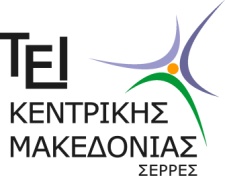 ΕΛΛΗΝΙΚΗ ΔΗΜΟΚΡΑΤΙΑTEΧΝΟΛΟΓΙΚΟ ΕΚΠΑΙΔΕΥΤΙΚΟ ΙΔΡΥΜΑ ΚΕΝΤΡΙΚΗΣ ΜΑΚΕΔΟΝΙΑΣ23210-49118 & 23210-49341: Τμήμα Μηχανικών Πληροφορικής ΤΕ